Pillowcase Pattern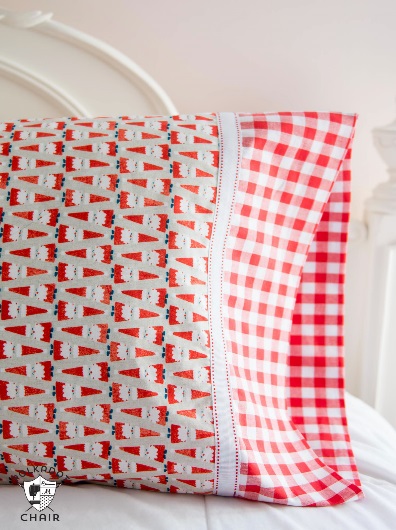 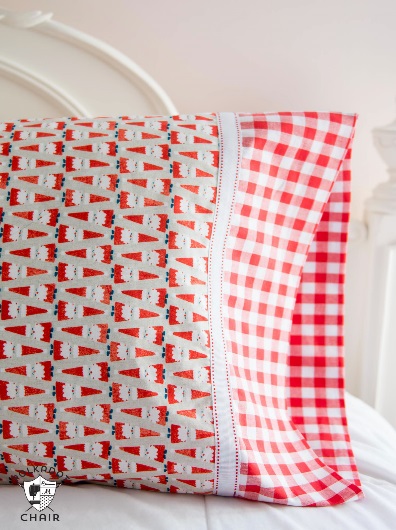 Fabric Requirements: (Standard Size Pillowcase)Main Piece:  27” x 41” (3/4 yard)Border Piece:  10” x 41” (1/3 yard)Accent Strip: 3” x 41” (1/8 yard)Directions:Cut pieces as follows:Main piece – 27” x 41”Border Piece – 10” x 41”Accent Strip – 3” x 41”Lay 10” boarder piece face up on the tableLay main piece of pillowcase face up, lined up with border piece.  All raw edges patch at the top.Press the 3” trim piece in half the long way (so it is 1 ½ inches wide) and lay face up on top of the main piece.  All raw edges on the top.Roll the main fabric from the bottom up and then fold the border piece up to the top and pin all of the raw edges together.Stitch ½ inch along the edge.  You now have a tube of fabric.  Turn the tube inside out.  Your pillowcase is nearly finished with no raw edges and a completed finished edge on front and back.French Seam finish:  With the pillowcase right side out, place wrong sides together and sew the side and bottom using an ½ inch seam.  Next, turn the pillowcase inside out, press, and sew the side and bottom again using ¼ inch seam.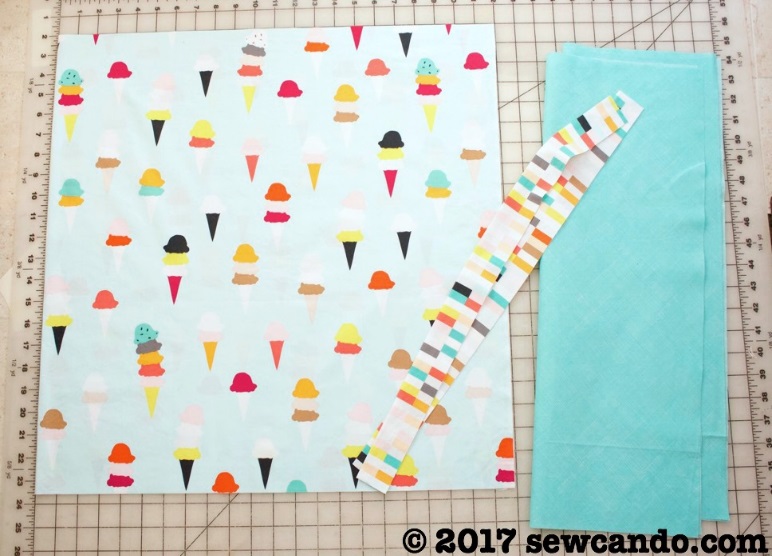 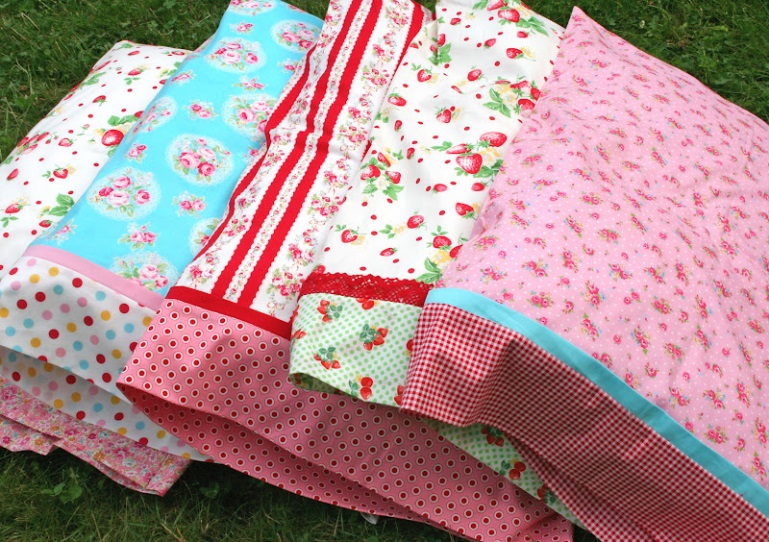 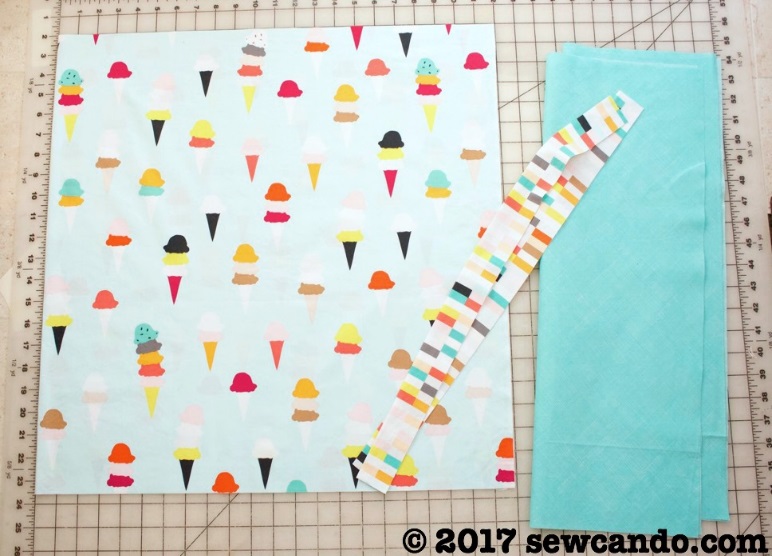 